Zadania do wykonania na komputerze  1. Do tekstu w ramce zastosuj następujące ustawienia akapitów:Dla pierwszego akapitu zastosuj wcięcie pierwszego wiersza na 3 cm.Ustaw wcięcia pozostałych akapitów z prawej strony na 2 cm.W ostatnim akapicie, przed drugim zdaniem, zastosuj ręczny podział wiersza.2. Zastosuj narzędzie Malarz formatów, aby tekst w prawej kolumnie wyglądał identycznie jak w lewej.3.  Sformatuj równania w prawej kolumnie, aby wyglądały tak, jak te w lewej kolumnie.(2 p.) Skorzystaj z Edytora równań i zapisz w pustej komórce wzór widoczny w komórce po prawej stronie. Rozbuduj tabele i wstaw wzory z obrazu4. Zaprojektuj tabelę według wzoru poniżej. Zastosuj scalanie komórek, kierunek tekstu, cieniowanie komórek, zmniejsz rozmiar wstawianego obrazu. Wykorzystaj Schowek, aby skopiować obrazek widoczny pod tabelą.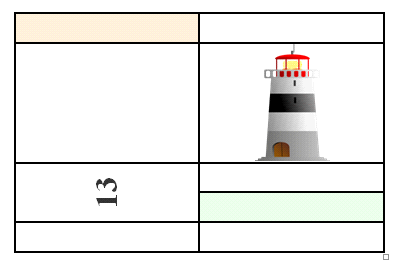 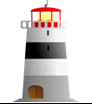 5. Wstaw nagłówek i stopkę. Nagłówek - Twoje imię i nazwisko ustaw wyrównując do prawej. Stopkę - klasa i rok szkolny ustaw na środku. Zastosuj dowolną czcionkę szeryfową.6. Umieść przysłowia w 2 kolumnach je w dwóch kolumnach 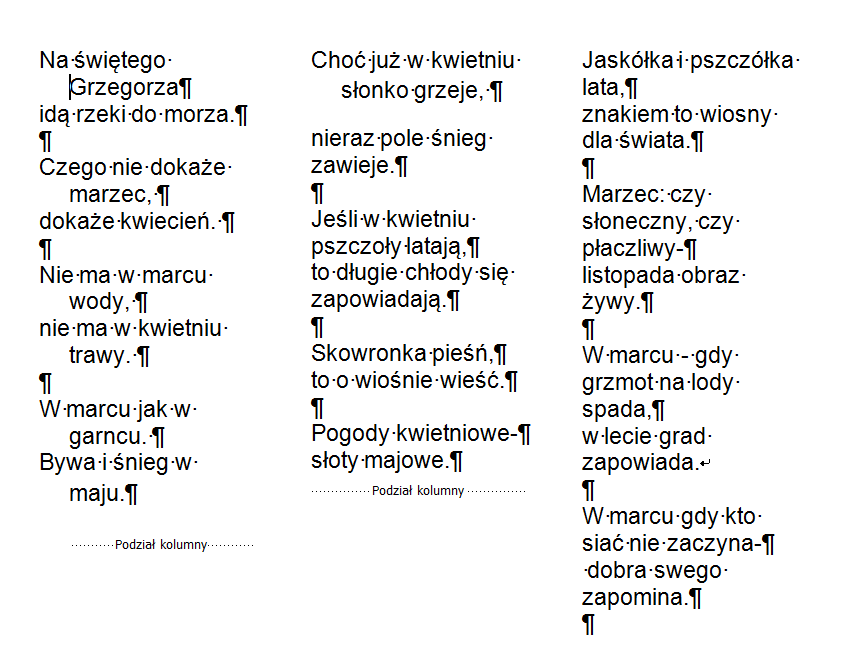 Nie należy naciskać klawisza Enter na końcu każdego wiersza składającego się na dany akapit.Gdy tekst nie mieści się w danym wierszu, jest automatycznie przenoszony do następnego.Naciśnięcie kombinacji klawiszy Shift + Enter powoduje przejście do nowego wiersza bez tworzenia nowego akapitu. Jest to tzw. ręczny podział wiersza.Tekst oryginalnyTekst sformatowany z użyciem 
Malarza formatówPrzed wydrukowaniem dokumentuZanim zdecydujemy się na wydruk dokumentu, powinniśmy dokładnie sprawdzić jego zawartość i poprawić wszystkie zauważone błędy. Jeśli zaś nie jesteśmy pewni pisowni jakiegoś wyrazu, zazwyczaj sięgamy do słownika ortograficznego.Przed wydrukowaniem dokumentuZanim zdecydujemy się na wydruk dokumentu, powinniśmy dokładnie sprawdzić jego zawartość i poprawić wszystkie zauważone błędy. Jeśli zaś nie jesteśmy pewni pisowni jakiegoś wyrazu, zazwyczaj sięgamy do słownika ortograficznego.c2=a2+b2CO+H2O=CO2+H2H2SO4 + H2SO3H2ONaCl2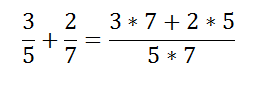 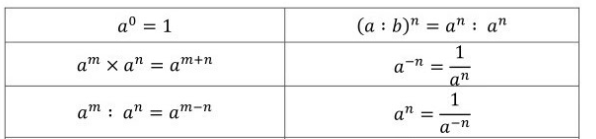 